รายละเอียดโครงการของแผนปฏิบัติการประจำปี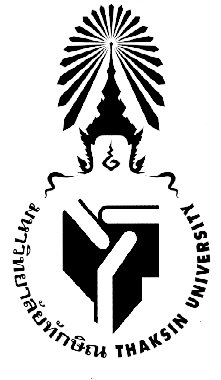 ชื่อโครงการ : ........................……………………………………………………………………………………......................................................................ผู้รับผิดชอบ :2.1 ผู้กำกับดูแล : ……………………….……............………………………………………………………………………………………………………………..2.2 ผู้รับผิดชอบ :………………………..………………………………………….โทรศัพท์/มือถือ.………………………………………………………..…2.3 หน่วยงาน : ..…………………………………………………………………………………………………….…………………………………………………....ระยะเวลาในการดำเนินการ....................................................................................................................................สถานที่จัดโครงการ...................................................................................................................................................ลักษณะโครงการ  โครงการเดิม/โครงการต่อเนื่องจากปีที่ผ่านมาปัญหา/อุปสรรคที่พบ: ..............…………………………………………………............................................................................…..  โครงการใหม่ความเสี่ยงที่คาดว่าจะทำให้โครงการไม่สำเร็จตามเป้าหมาย : ……………………………………………………………………………………..6. ความสอดคล้องของโครงการ : (ทำเครื่องหมาย  ในช่อง )ความท้าทายมหาวิทยาลัย :              1. จัดการศึกษาเพื่อพัฒนากำลังคนในการขับเคลื่อนการพัฒนาประเทศ โดยเน้นการสร้างสมรรถนะการพัฒนานวัตกรรมสังคมและการเป็นผุ้ประกอบการ 2. สร้างผลงานวิจัยเพื่อพัฒนาเทคโนโลยีและนวัตกรรมที่ตอบโจทย์การพัฒนาเชิงพื้นที่ และการเพิ่มขีดความสามารถในการแข่งขันของประเทศ 3. บริการวิชาการและถ่ายทอดความรู้ เทคโนโลยี และนวัตกรรม เพ่อการพัฒนาเชิงพื้นที่และสร้างขีดความสามารถด้านการแข่งขัน 4. พัฒนานวัตกรรมสังคมบนฐานศิลปะ วัฒนธรรม หรือภูมิปัญญาท้องถิ่น เพื่อสืบสานและการพัฒนาคุณภาพชีวิตประชาชน 5. พัฒนามหาวิทยาลัยสู่มาตรฐานระดับนานาชาติบนฐานท้องถิ่น (University of Glocalization) 6. มีระบบบริหารจัดการที่เป็นเลิศประเด็นยุทธศาสตร์คณะศึกษาศาสตร์ :              1. พัฒนานวัตกรรมด้านหลักสูตรและการจัดการเรียนการสอน             2. พัฒนาการวิจัยเพื่อก้าวไปสู่ระดับนานาชาติ             3. บริการวิชาการและถ่ายทอดความรู้ นวัตกรรม เพื่อเพิ่มขีดความสามารถของครูและบุคลากรทางการศึกษา 4. พัฒนาระบบบริหารจัดการสู่ความเป็นเลิศตัวชี้วัด:  มหาวิทยาลัย  ชื่อตัวชี้วัด : ……………..................…………........…………………………………………………………………..….…https://planning.tsu.ac.th/menuDetail.php?pid=5691  ข้อมูลต้วชี้วัดระดับมหาวิทยาลัย คณะศึกษาศาสตร์  ชื่อตัวชี้วัด : ……………..................……………………………………………………………………………..….…http://www.edu.tsu.ac.th/is/eoffice/eduoffice/files/2023_11_17_02_52_57.pdf  ข้อมูลต้วชี้วัดระดับคณะศึกษาศาสตร์ คำรับรองการปฏิบัติงานประจำปี  ชื่อตัวชี้วัด : …………….............…………………………………………………………………… ประกันคุณภาพหลักสูตร ชื่อตัวชี้วัด : ……..........………………………………………………………………………………………….…ค่านิยมคณะศึกษาศาสตร์ 1. E  : Ethics  มีจรรยาบรรณ จริยธรรมความเป็นครู 2. D  : Diversity  เคารพความหลากหลาย 3. T  : Transformation  เป็นผู้นำการเปลี่ยนแปลง 4. S  : Social Innovator เป็นนวัตกรสังคม 5. U  : Universal มีความเป็นสากลแผนการบูรณาการ  7.1 กับการเรียนการสอน             ชื่อรายวิชา................................................................................................................................................            ชื่ออาจารย์ผู้รับผิดชอบรายวิชา.................................................................................................................            ลักษณะการบูรณาการ              นิสิตมีส่วนร่วมเป็นผู้นำกิจกรรมหรือวิทยากรหลัก              นิสิตมีส่วนร่วมในการเตรียมการ/ทำเอกสารในการพัฒนา/อบรม/สัมมนา              อื่น ๆ (โปรดระบุ)...............................................................................................................................  7.2 กับการวิจัย ชื่อเรื่อง...................................................................................................................................            ชื่อหัวหน้าโครงการวิจัย..............................................................................................................................            ลักษณะการบูรณาการ              นิสิตมีส่วนร่วมเป็นผู้ช่วยนักวิจัย              นิสิตมีส่วนร่วมในกิจกรรมการวิจัย เช่น เก็บข้อมูล วิเคราะห์ข้อมูล ฯลฯ               อื่น ๆ (โปรดระบุ)...............................................................................................................................  7.3 กับการทำนุบำรุงศิลปะและวัฒนธรรม ชื่อกิจกรรม/โครงการ......................................................................             ชื่อผู้รับผิดชอบกิจกรรม/โครงการ..............................................................................................................             ลักษณะการบูรณาการ               นิสิตมีส่วนร่วมเป็นผู้นำกิจกรรมหรือวิทยากรหลัก               นิสิตมีส่วนร่วมในการเตรียมการ/ทำเอกสารในการพัฒนา/อบรม/สัมมนา               อื่น ๆ (โปรดระบุ)..............................................................................................................................  7.4  กับการพัฒนานิสิต  ชื่อเรื่อง......................................................................................................................             ชื่อผู้รับผิดชอบ..........................................................................................................................................             ลักษณะการบูรณาการ               นิสิตมีส่วนร่วมเป็นผู้นำกิจกรรมหรือวิทยากรหลัก               นิสิตมีส่วนร่วมในการเตรียมการ/ทำเอกสารในการพัฒนา/อบรม/สัมมนา               อื่น ๆ (โปรดระบุ)...............................................................................................................................……………………………………………………………………………………………………………………………………………………………………………………….……………………………………………………………………………………………………………………………………………………………………………………….หลักการและเหตุผล (เขียนให้เชื่อมโยงกับตัวชี้วัดและอ้างอิงผลการดำเนินงานเดิม : ถ้าเป็นโครงการต่อเนื่อง)..............................................................................................................................................................................................................................................................................................................................................................................................................................................................................................................................................................................................................................................................................................................................................................................................................................................................................................................................................................................................................................................................................................................................................................................................................................................................................................   วัตถุประสงค์ : 9.1 ………………………………..............………………………………………………………………………………………………………………………………………9.2 ……………………...........……………………………………………………………………………………………………………………………………………………9.3 ………………………………..............………………………………………………………………………………………………………………………………………9.4 ……………………...........……………………………………………………………………………………………………………………………………………………9.5 ………………………………..............………………………………………………………………………………………………………………………………………กลุ่มเป้าหมาย : ……………….....………………………………………………………………………………………จำนวน ………………………………คน วิธีดำเนินการตาม (ระบุตามขั้นตอน PDCA)งบประมาณ  12.1 รายรับ12.2 รายจ่าย (แจกแจงรายละเอียดตามหมวดรายจ่าย)ตัวชี้วัดความสำเร็จของโครงการ : ผลที่คาดว่าจะได้รับ14.1 ...............................................................................................................................................................................14.2 ...............................................................................................................................................................................14.3 ...............................................................................................................................................................................14.4 ...............................................................................................................................................................................ผลที่คาดว่าจะได้รับ14.1 ...............................................................................................................................................................................14.2 ...............................................................................................................................................................................14.3 ...............................................................................................................................................................................14.4 ...............................................................................................................................................................................วิธีการประเมินตัวชี้วัดความสำเร็จของโครงการ : ........................................................................................................................................................................................................................................................................................................................................................................................................................................................................................................................................................................วิธีการประเมินตัวชี้วัดความสำเร็จของโครงการ : ........................................................................................................................................................................................................................................................................................................................................................................................................................................................................................................................................................................(ลงชื่อ).......................................................(	                   )ผู้เสนอโครงการ(ลงชื่อ).......................................................(	                   )ผู้เสนอโครงการ(ลงชื่อ)...........................................................(	                      )ประธานกรรมการบริหารหลักสูตรผู้เห็นชอบโครงการ(ลงชื่อ)...........................................................(	                      )ประธานกรรมการบริหารหลักสูตรผู้เห็นชอบโครงการ(ลงชื่อ)...........................................................(	                      )ประธานสาขาวิชาผู้เห็นชอบโครงการ(ลงชื่อ)...........................................................(	                      )ประธานสาขาวิชาผู้เห็นชอบโครงการ(ลงชื่อ)...........................................................(	                      )คณบดีผู้อนุมัติโครงการ(ลงชื่อ)...........................................................(	                      )คณบดีผู้อนุมัติโครงการ